ИОП 1. ШЕСТИ РАЗРЕД                                            ДРУГА НЕДЕЉА1.Како се зове простор, место где неки организам станује/живи/_________________________________2.Како зовемо сва жива бића / дрвеће, жбуње, животиње у једној шуми/ која живе заједно________________  3.Које услове за живот треба да омогућиш свом кућном љубимцу  псу или мачки?___________________________________________________________________________________________________________________________________________________________________________________________4.ПРЕПОЗНАЈ НА СЛИЦИ ШТА ЗАГАЂУЈЕ ВАЗДУХ?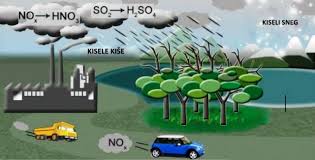 ОДГОВОР:________________________________________________________________